 МБОУСОШ № 17 будет производить набор в 10 класс гуманитарного профиля социально-педагогической направленности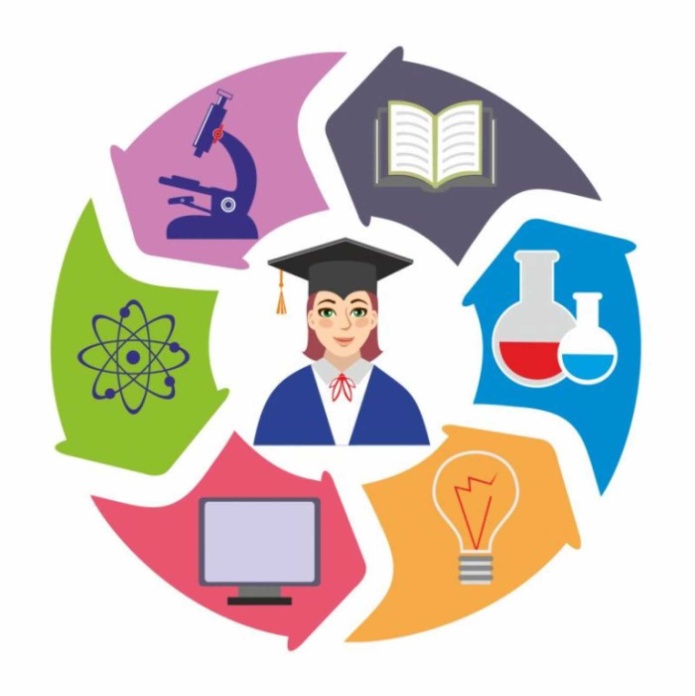 на 2022-2023 учебный год.Количество мест - 10.СРОКИ ПРИЕМА ДОКУМЕНТОВ:Основной периодс 27 июня 2022г. по 06 августа 2022г. с 9.00ч. до 12.00ч. (понедельник-пятница)Дополнительный периодс 17 августа 2022г. до 26 августа 2022г. с 9.00ч. до 12.00ч.(понедельник-пятница)Комплектование профильного класса завершается30 августа 2022 года.	Для зачисления в 10 класс выпускники 9-х классов и их родители (законные представители) представляют в МБОУСОШ № 17:1. Заявление о приеме на имя директора МБОУСОШ № 17 (по форме);2. Аттестат об основном общем образовании (копия и подлинник);3. Паспорт (копия и подлинник);4. Портфолио выпускника: копии грамот, дипломов, сертификатов, удостоверений, подтверждающих достижения учащихся, соответствующие гуманитарному профилю социально-педагогической направленности (русский язык, математика, история, биология,  обществознание). Родителям (законным представителям) при себе иметь паспорт (оригинал и копию)Планируемые профили:                                     Администрация МБОУСОШ № 17ПрофильПрофильные предметыПланируемое количество местГуманитарный профиль социально-педагогической направленностиРусский языкМатематикаБиология10